PRÁCTICAS EN EMPRESALa prácticas en empresa son una oportunidad para los alumnos de entrar en contacto con el mundo industrial y / o empresarial. El estudiante tiene la oportunidad de aprender a resolver problemas reales aplicando los conocimientos adquiridos durante la carrera, trabajar en equipo, etc. viviendo de esta manera experiencias de responsabilidad las cuales le proporcionan un bagaje muy útil para su futuro profesional.Obligaciones del alumnoCumplir el horario indicado por la empresa, Desarrollar las labores indicadas en el proyecto formativo.Poner en conocimiento del tutor empresarial / académico cualquier problema.Realizar un informe al finalizar las prácticas en el que se detallen:Descripción concreta y detallada de las tareas y trabajos desarrollados,  y en que departamentos.Valoración de las tareas desarrolladas con los conocimientos y competencias adquiridas en relación a sus estudios.Relación de problemas planteados y procedimientos seguidos para su resolución.Identificación de las aportaciones que en materia de aprendizaje, ha supuesto la práctica.Evaluación global de las prácticas y sugerencias de mejora.ESCUELA POLITÉCNICA SUPERIOR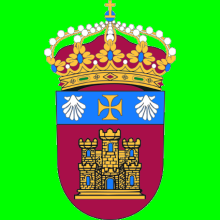 PRÁCTICAS EN EMPRESAINFORME EMITIDO POR EL ALUMNO UNA VEZ FINALIZADAS LAS PRÁCTICAS.Nombre del Alumno: _____________________________________   Titulación cursada: _____________D.N.I.:___________________________   Nombre de la empresa:________________________________Duración del Programa: De _____ de _________ de 201_   al _____ de _________ de 201_En ___________________ a ____ de ________________ de 201_ALUMNOFdo.:_______________________